ＳＤＧｓをさらに深めるためのアンケート　　　　　2020年11月　　　　　　　　　　　　　　　　　　　　　　　　　　　　　　　　　大津ＳＤＧｓ推進委員会　次の質問で該当する答えにチェックを入れてください。あなたの年齢について20代   　□ 30代　  □ 40代   　□ 50代   　□ 60代　   □ 70代以上２　ＳＤＧｓをご存じでしょうか。　詳しく知っている　□少し知っている　　□　名前を聞いたことがある　□　全く知らない　　ご存じの方は、いつＳＤＧｓについて知りましたか。2015年の採択時　　□３～４年前　　□昨年　　　□本年　　　□最近気がついたどのようなきっかけで知りましたか。ニュース・広告などメディアから　□講座・セミナー・イベント参加　□本　□会話からその他（　　　　　　　　　　　）　１７の目標を達成するための取り組みや活動に興味がありますか。大変興味がある　□興味がある　□少し興味がある　□　興味がない　□わからない６．１７の目標をめざす、県・市・地域、企業、団体、個人の取り組みについてお聞きします。　取り組みについて、多少知っている場合でも構いませんので、ご回答をお願いします。下記の記入例を参考にして、順番にお答えください。報告していただく活動が目指す目標を１７の項目から選んでください（一つの取り組みが複数の目標をめざすものは、複数の目標に記入することも可能です）。その活動はどの団体（県・市・地域・企業・ＮＰＯ）が行なっていますか。あるいは個人で行なっていますか。該当するものを残し、他を消してください。その活動や取り組みは、あなたが関わっている取り組みか、知っている取り組みかを　　選んで□にチェックをしてください。(どちらかを選んでください)選んだ目標の取り組みや活動の内容について、記入例を参考にして簡単にお書きください。スペースが足らない場合、枠を下へ広げてください。1つの目標の枠内に複数の取り組みを記入することも可能です。右側の「達成度」欄に下記の評価基準により達成度評価を番号で必ずご記入ください。（注）知っているだけの取り組みの場合でも、把握できている範囲で評価してください。達成度が判断できない、わからない場合は、０とご記入ください。　　　　⑥「達成度」欄の数字を合計して、最下段の「達成度評価点合計」を必ずご記入ください。　　　「記入した目標数」も合計をして、最下段の「記入した目標数合計」をご記入ください。「達成度評価基準」４　⇒　達成できている。よくできている　３　⇒　まあまあ達成できている。まあまあできている　２　⇒　あまり達成できていない。　１　⇒　まったく達成できていない。　　　　　　　　　　　　　　　　　　　　　        ０　⇒　わからない、しらない。（記入例）【 回答欄 】　　　上記の記入例を参考に、ご記入ください。あなたが特に関心を持つ目標はなんでしょうか。　関心の高い目標を３つ選んで、高い順に番号でお答えください。　　　　　　　②　　　　　　　　③　　　　　　　　　　　　　　　　　　　　ご協力ありがとうございました。目　標ＳＤＧｓの取り組みについて達成度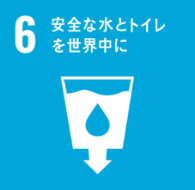 安全な水とトイレを世界中に県・市・地域・企業・ＮＧＯ・ＮＰＯ・個人・ご自身・その他必須です 　３安全な水とトイレを世界中に取り組みに関わっている　　□　取り組みを知っている必須です 　３安全な水とトイレを世界中に（内容例）滋賀県は第2期流域下水道中長期ビジョンにより、下水道の普及と整備を進め、琵琶湖への負荷削減のために関係部署との連携強化と共に、安全な水の確保と生態系保全を進めている必須です 　３目　標ＳＤＧｓの取り組みについて達成度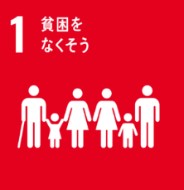 　貧困をなくそう県・市・地域・企業・ＮＧＯ・ＮＰＯ・個人・ご自身・その他　貧困をなくそう□　取り組みに関わっている　　□　取り組みを知っている　貧困をなくそう（内容）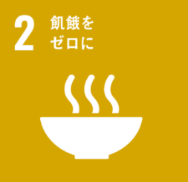 飢餓をゼロに県・市・地域・企業・ＮＧＯ・ＮＰＯ・個人・ご自身・その他飢餓をゼロに□　取り組みに関わっている　　□　取り組みを知っている飢餓をゼロに（内容）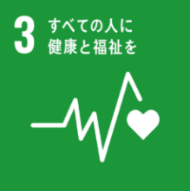 すべての人に　　健康と福祉を県・市・地域・企業・ＮＧＯ・ＮＰＯ・個人・ご自身・その他すべての人に　　健康と福祉を□　取り組みに関わっている　　□　取り組みを知っているすべての人に　　健康と福祉を（内容）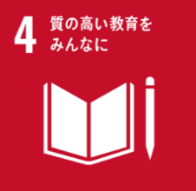 質の高い教育を　みんなに県・市・地域・企業・ＮＧＯ・ＮＰＯ・個人・ご自身・その他県・市・地域・企業・ＮＧＯ・ＮＰＯ・個人・ご自身・その他県・市・地域・企業・ＮＧＯ・ＮＰＯ・個人・ご自身・その他　達成度質の高い教育を　みんなに□　取り組みに関わっている　　□　取り組みを知っている□　取り組みに関わっている　　□　取り組みを知っている□　取り組みに関わっている　　□　取り組みを知っている　達成度質の高い教育を　みんなに（内容）（内容）（内容）　達成度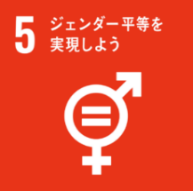 ジェンダー平等を実現しよう　県・市・地域・企業・ＮＧＯ・ＮＰＯ・個人・ご自身・その他　県・市・地域・企業・ＮＧＯ・ＮＰＯ・個人・ご自身・その他　県・市・地域・企業・ＮＧＯ・ＮＰＯ・個人・ご自身・その他ジェンダー平等を実現しよう　　□　取り組みに関わっている　　□　取り組みを知っている　　□　取り組みに関わっている　　□　取り組みを知っている　　□　取り組みに関わっている　　□　取り組みを知っているジェンダー平等を実現しよう（内容）（内容）（内容）安全な水とトイレを世界に県・市・地域・企業・ＮＧＯ・ＮＰＯ・個人・ご自身・その他県・市・地域・企業・ＮＧＯ・ＮＰＯ・個人・ご自身・その他県・市・地域・企業・ＮＧＯ・ＮＰＯ・個人・ご自身・その他安全な水とトイレを世界に　　□　取り組みに関わっている　　□　取り組みを知っている　　□　取り組みに関わっている　　□　取り組みを知っている　　□　取り組みに関わっている　　□　取り組みを知っている安全な水とトイレを世界に（内容）（内容）（内容）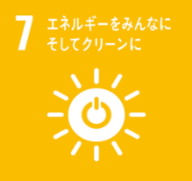 エネルギーをみんなにそして　クリーンに　県・市・地域・企業・ＮＧＯ・ＮＰＯ・個人・ご自身・その他　県・市・地域・企業・ＮＧＯ・ＮＰＯ・個人・ご自身・その他　県・市・地域・企業・ＮＧＯ・ＮＰＯ・個人・ご自身・その他エネルギーをみんなにそして　クリーンに　　□　取り組みに関わっている　　□　取り組みを知っている　　□　取り組みに関わっている　　□　取り組みを知っている　　□　取り組みに関わっている　　□　取り組みを知っているエネルギーをみんなにそして　クリーンに（内容）（内容）（内容）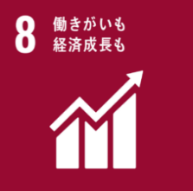 働きがいも経済成長も　県・市・地域・企業・ＮＧＯ・ＮＰＯ・個人・ご自身・その他　県・市・地域・企業・ＮＧＯ・ＮＰＯ・個人・ご自身・その他　県・市・地域・企業・ＮＧＯ・ＮＰＯ・個人・ご自身・その他働きがいも経済成長も　　□　取り組みに関わっている　　□　取り組みを知っている　　□　取り組みに関わっている　　□　取り組みを知っている　　□　取り組みに関わっている　　□　取り組みを知っている働きがいも経済成長も（内容）（内容）（内容）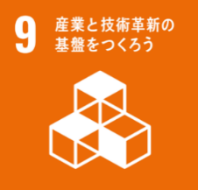 産業と技術革新の基盤をつくろう県・市・地域・企業・ＮＧＯ・ＮＰＯ・個人・ご自身・その他　県・市・地域・企業・ＮＧＯ・ＮＰＯ・個人・ご自身・その他　県・市・地域・企業・ＮＧＯ・ＮＰＯ・個人・ご自身・その他　産業と技術革新の基盤をつくろう　　□　取り組みに関わっている　　□　取り組みを知っている　　□　取り組みに関わっている　　□　取り組みを知っている　　□　取り組みに関わっている　　□　取り組みを知っている産業と技術革新の基盤をつくろう（内容）（内容）（内容）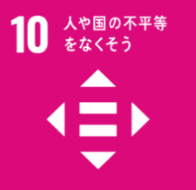 人や国の不平等をなくそう県・市・地域・企業・ＮＧＯ・ＮＰＯ・個人・ご自身・その他県・市・地域・企業・ＮＧＯ・ＮＰＯ・個人・ご自身・その他県・市・地域・企業・ＮＧＯ・ＮＰＯ・個人・ご自身・その他達成度人や国の不平等をなくそう　　□　取り組みに関わっている　　□　取り組みを知っている　　□　取り組みに関わっている　　□　取り組みを知っている　　□　取り組みに関わっている　　□　取り組みを知っている達成度人や国の不平等をなくそう（内容）（内容）（内容）達成度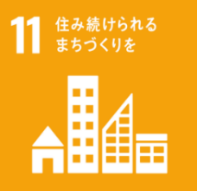 住み続けられるまちづくりを　県・市・地域・企業・ＮＧＯ・ＮＰＯ・個人・ご自身・その他　県・市・地域・企業・ＮＧＯ・ＮＰＯ・個人・ご自身・その他　県・市・地域・企業・ＮＧＯ・ＮＰＯ・個人・ご自身・その他住み続けられるまちづくりを　　□　取り組みに関わっている　　□　取り組みを知っている　　□　取り組みに関わっている　　□　取り組みを知っている　　□　取り組みに関わっている　　□　取り組みを知っている住み続けられるまちづくりを（内容）（内容）（内容）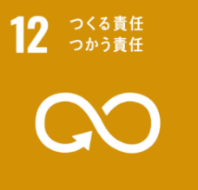 つくる責任つかう責任　県・市・地域・企業・ＮＧＯ・ＮＰＯ・個人・ご自身・その他　県・市・地域・企業・ＮＧＯ・ＮＰＯ・個人・ご自身・その他　県・市・地域・企業・ＮＧＯ・ＮＰＯ・個人・ご自身・その他つくる責任つかう責任　　□　取り組みに関わっている　　□　取り組みを知っている　　□　取り組みに関わっている　　□　取り組みを知っている　　□　取り組みに関わっている　　□　取り組みを知っているつくる責任つかう責任（内容）（内容）（内容）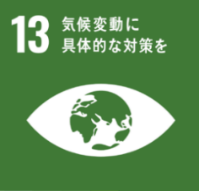 気候変動に具体的な対策を　県・市・地域・企業・ＮＧＯ・ＮＰＯ・個人・ご自身・その他　県・市・地域・企業・ＮＧＯ・ＮＰＯ・個人・ご自身・その他　県・市・地域・企業・ＮＧＯ・ＮＰＯ・個人・ご自身・その他気候変動に具体的な対策を　　□　取り組みに関わっている　　□　取り組みを知っている　　□　取り組みに関わっている　　□　取り組みを知っている　　□　取り組みに関わっている　　□　取り組みを知っている気候変動に具体的な対策を（内容）（内容）（内容）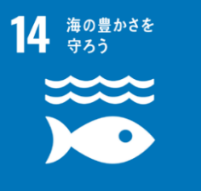 海の豊かさを　守ろう　県・市・地域・企業・ＮＧＯ・ＮＰＯ・個人・ご自身・その他　県・市・地域・企業・ＮＧＯ・ＮＰＯ・個人・ご自身・その他　県・市・地域・企業・ＮＧＯ・ＮＰＯ・個人・ご自身・その他海の豊かさを　守ろう　　□　取り組みに関わっている　　□　取り組みを知っている　　□　取り組みに関わっている　　□　取り組みを知っている　　□　取り組みに関わっている　　□　取り組みを知っている海の豊かさを　守ろう（内容）（内容）（内容）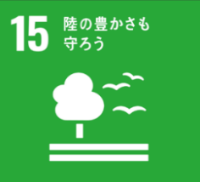 陸の豊かさも守ろう　県・市・地域・企業・ＮＧＯ・ＮＰＯ・個人・ご自身・その他　県・市・地域・企業・ＮＧＯ・ＮＰＯ・個人・ご自身・その他　県・市・地域・企業・ＮＧＯ・ＮＰＯ・個人・ご自身・その他陸の豊かさも守ろう　　□　取り組みに関わっている　　□　取り組みを知っている　　□　取り組みに関わっている　　□　取り組みを知っている　　□　取り組みに関わっている　　□　取り組みを知っている陸の豊かさも守ろう（内容）（内容）（内容）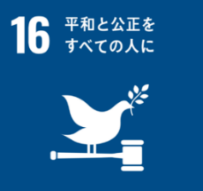 平和と公正を　すべての人に　県・市・地域・企業・ＮＧＯ・ＮＰＯ・個人・ご自身・その他　県・市・地域・企業・ＮＧＯ・ＮＰＯ・個人・ご自身・その他　県・市・地域・企業・ＮＧＯ・ＮＰＯ・個人・ご自身・その他達成度平和と公正を　すべての人に　　□　取り組みに関わっている　　□　取り組みを知っている　　□　取り組みに関わっている　　□　取り組みを知っている　　□　取り組みに関わっている　　□　取り組みを知っている達成度平和と公正を　すべての人に（内容）（内容）（内容）達成度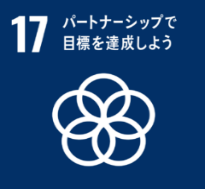 パートナーシップで目的を達成しよう　県・市・地域・企業・ＮＧＯ・ＮＰＯ・個人・ご自身・その他　県・市・地域・企業・ＮＧＯ・ＮＰＯ・個人・ご自身・その他　県・市・地域・企業・ＮＧＯ・ＮＰＯ・個人・ご自身・その他パートナーシップで目的を達成しよう　　□　取り組みに関わっている　　□　取り組みを知っている　　□　取り組みに関わっている　　□　取り組みを知っている　　□　取り組みに関わっている　　□　取り組みを知っているパートナーシップで目的を達成しよう（内容）（内容）（内容）取組を記入した目標数　合計取組を記入した目標数　合計達成度評価点　合計